Žádost o prodej pozemku v k. ú. Svinov  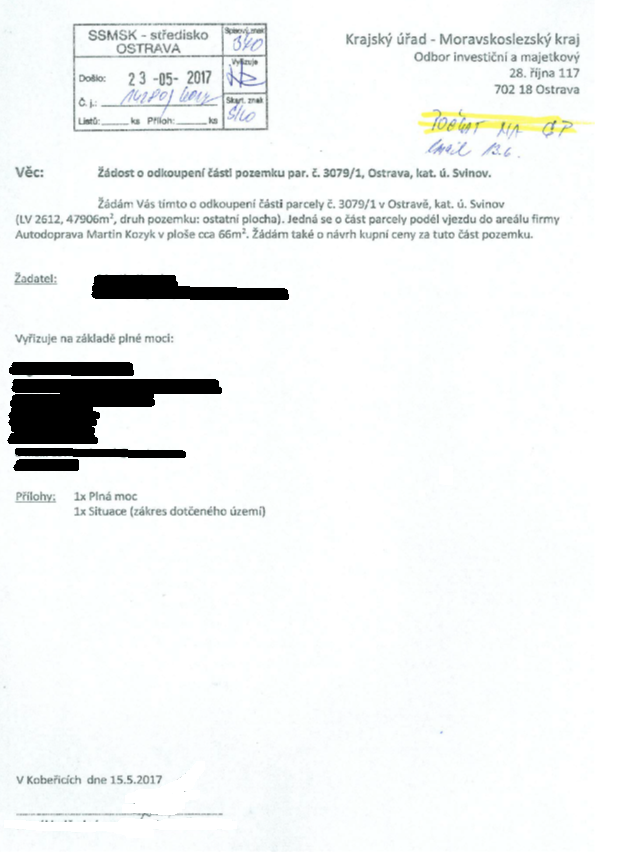 